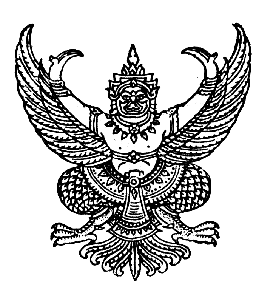 ประกาศองค์การบริหารส่วนตำบลตาพระยาเรื่อง การแสดงเจตจำนงสุจริต ด้านคุณธรรมและความโปร่งใส ในการบริหารงานของผู้บริหาร.......................................................................			ตามยุทธศาสตร์ชาติว่าด้วยการป้องกันและปราบปรามการทุจริต ระยะที่ ๓ (พ.ศ. ๒๕๖๐-๒๕๖๔) ยุทธศาสตร์ที่ ๒ ยกระดับเจตจำนงทางการเมืองในการต่อต้านการทุจริต กำหนดให้ผู้บริหารองค์กรปกครองส่วนท้องถิ่นแสดงเจตจำนงทางการเมืองในการต่อต้านการทุจริตของผู้บริหาร ประกอบกับมติคณะรัฐมนตรี เมื่อวันที่ ๕ มกราคม ๒๕๕๙ เห็นชอบให้หน่วยงานภาครัฐทุกหน่วยงาน เข้าร่วมรับการประเมินคุณธรรม และความโปร่งใสในการดำเนินงานของหน่วยงานภาครัฐ ตามที่สำนักคณะกรรมการป้องกันและปราบปรามการทุจริตแห่งชาติเสนอ นั้น			องค์การบริหารส่วนตำบลตาพระยา  จึงขอประกาศเจตจำนงทางการเมืองในการต่อต้าน      การทุจริตของผู้บริหาร ที่จะบริหารงานด้วยความซื่อสัตย์สุจริต มีคุณธรรม มีความโปร่งใส ปราศจากการทุจริต เพื่อเสริมสร้างคุณธรรม และความโปร่งใสในการบริหารราชการขององค์การบริหารส่วนตำบลตาพระยา
อันจะก่อให้เกิดประโยชน์สูงสุดต่อประเทศชาติและประชาชน จึงขอให้คำมั่นที่จะนำพาคณะผู้บริหาร สมาชิกสภาองค์การบริหารส่วนตำบลตาพระยา  ข้าราชการ พนักงานจ้าง ในสังกัดองค์การบริหารส่วนตำบล       โคกสะอาดทุกคน ให้ปฏิบัติราชการด้วยความซื่อสัตย์ สุจริต ยุติธรรม ควบคู่กับการบริหารจัดการที่มีประสิทธิภาพ และร่วมมือกับ ทุกภาคส่วน ในการป้องกันปราบปรามการทุจริตและประพฤติมิชอบของเจ้าหน้าที่ทุกระดับ รวมทั้งตอบสนองและอำนวยความสะดวกแก่ประชาชน และขอกำหนดแนวทางให้องค์การบริหารส่วนตำบลตาพระยา  ถือปฏิบัติและดำเนินการ โดยมีรายละเอียดดังนี้			ข้อที่ ๑ เจตจำนงในการบริหารงานด้วยความซื่อสัตย์สุจริต ทั้งต่อเจ้าหน้าที่ภายในหน่วยงานและสาธารณชนภายนอก			เพื่อเป็นการแสดงความตั้งใจหรือคำมั่นที่จะนำพาหน่วยงานปฏิบัติหน้าที่ด้วยความซื่อสัตย์ สุจริต มีคุณธรรม มีความโปร่งใส ปราศจากการทุจริต และพร้อมที่จะได้รับการตรวจสอบการปฏิบัติงานตามเจตจำนงที่ได้แสดงไว้			ข้อ ๒ นโยบายในการพัฒนาองค์กรให้มีคุณธรรมและความโปร่งใสในการดำเนินงานในฐานะเป็นหน่วยงานภาครัฐ			กำหนดนโยบายในการพัฒนาองค์กรให้มีคุณธรรมและความโปร่งใสในการดำเนินงานในฐานะเป็นหน่วยงานภาครัฐ โดยมุ่งมั่นพัฒนาหน่วยงานให้มีคุณธรรม และความโปร่งใสตามแนวทางการประเมินคุณธรรมและความโปร่งใสในการดำเนินงานของหน่วยงานภาครัฐ ๖ ด้าน ดังนี้/๑. ด้านความโปร่ง...-๒-			๑. ด้านความโปร่งใส ข้าพเจ้าจะบริหารงานด้วยความถูกต้อง ยุติธรรม ตรวจสอบได้             โดยประชาชน สามารถเข้าถึงข้อมูลข่าวสารขององค์กร พร้อมเปิดโอกาสให้ผู้มีส่วนเสีย ทั้งจากภายในและภายนอกหน่วยงาน สามารถเข้าถึงข้อมูลด้วยวิธีต่างๆ ได้หลากหลายช่องทาง การดำเนินการจัดซื้อจัดจ้าง ให้เกิดความโปร่งใสในทุกขั้นตอน และเปิดโอกาสให้ภาคเอกชน ภาคประชาสังคม และภาคประชาชนเข้ามา      มีส่วนร่วมในการตรวจสอบการปฏิบัติงาน โดยเปิดเผยข้อมูลข่าวสารในการดำเนินกิจกรรมทุกรูปแบบ			๒. ด้านความพร้อมรับผิดชอบ มีเจตจำนงสุจริตในการบริหารงานและพร้อมที่จะรับผิดชอบ     ในการทำงาน และการบริหารงานเมื่อเกิดความผิดพลาด เพื่อสร้างความเชื่อมั่นแก่สังคมว่าการขับเคลื่อนหน่วยงาน ให้เป็นไปอย่างมีคุณธรรมและธรรมาภิบาล			๓. ด้านความปลอดจากการทุจริตในการปฏิบัติงาน มีเจตจำนงสุจริตที่จะส่งเสริมให้มีการปฏิบัติงานโดยยึดหลักคุณธรรม จริยธรรม เพื่อให้หน่วยงานปลอดจากการทุจริตในเชิงนโยบายและการทุจริตต่อเจ้าหน้าที่ โดยไม่ใช้ตำแหน่งและหน้าที่ ในการเอื้อประโยชน์หรือรับสินบนแต่อย่างใด			๔. ด้านวัฒนธรรมคุณธรรมในองค์กรจะบริหารงานและปฏิบัติงานตามหลักธรรมาภิบาล   โดยมุ่งตอบสนองความต้องการของประชาชนด้านการบริการที่รวดเร็ว ถูกต้อง เสมอภาค โปร่งใสและเป็นธรรม ไม่ทนต่อการทุจริตทั้งปวงและมีความละอาย และเกรงกลัวที่จะกระทำทุจริต รวมทั้งการดำเนินการเพื่อป้องกันผลประโยชน์ทับซ้อน			๕. ด้านคุณธรรมการทำงานในหน่วยงาน จะปลูกฝังค่านิยมและทัศนคติให้บุคลากรมุ่งเน้นผลประโยชน์ส่วนรวม มีความรู้ ความเข้าใจ ยึดหลักคุณธรรม จริยธรรม นำหลักปรัชญาเศรษฐกิจพอเพียงมาใช้ในการบริหารงานและดำเนินชีวิต มีความเป็นธรรมในการปฏิบัติงาน และคุณธรรมในการบริหารงานในเรื่องการบริหารงานบุคคล การบริหารงบประมาณ การมอบหมายงาน และการบริการสภาพแวดล้อมในการทำงาน			๖. ด้านการสื่อสารภายในหน่วยงาน จะส่งเสริมและพัฒนาช่องทางการสื่อสารโดย            นำเทคโนโลยีทันสมัยมาปรับใช้ในการประชาสัมพันธ์ให้ประชาชนและบุคลากรในองค์การบริหารส่วนตำบลโคกสะอาดเข้าถึงข้อมูลข่าวสารที่เกี่ยวข้องโดยเปิดเผย รวดเร็ว ถูกต้อง และประชาสัมพันธ์ให้ประชาชนแจ้งข้อมูลข่าวสาร เบาะแสทุจริตร้องเรียนทุกข์ผ่านเว็บไซต์ของศูนย์รับเรื่องราวร้องเรียนร้องทุกข์องค์การบริหารส่วนตำบลตาพระยา/จึงประกาศ...-3-		จึงประกาศให้ทราบโดยทั่วกัน			ประกาศ ณ วันที่   ๕   เดือนพฤษภาคม  พ.ศ. ๒๕๖๒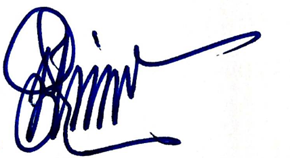 						   พันเอก                         				 (นิวัฒน์   หาญประสพ)   						 นายกองค์การบริหารส่วนตำบลตาพระยาคำกล่าวแสดงเจตจำนงของผู้บริหาร………………………………………	ข้าพเจ้า พันเอกนิวัฒน์  หาญประสพ  ตำแหน่ง นายกองค์การบริหารส่วนตำบลตาพระยา อำเภอตาพระยา จังหวัดสระแก้ว 
ขอแสดงเจตจำนง ต่อเจ้าหน้าที่ในหน่วยงานต่อสาธารณะชนและประชาชนทั่วไปว่า ข้าพเจ้าจะปฏิบัติหน้าที่ และบริหารงานของหน่วยงานภายใต้อำนาจหน้าที่ขององค์การบริหารส่วนตำบลตาพระยา ด้านการบริหารองค์กร และด้านการบำบัดทุกข์บำรุงสุขด้านการบริการตลอดจนอำนวยความสะดวกในหน่วยงาน ด้วยความซื่อสัตย์ สุจริต ด้วยความสำนึกและตระหนัก ในความรับผิดชอบที่มีอยู่ จะตั้งใจปฏิบัติหน้าที่ โดยเต็มกำลังความสามารถจะใช้อำนาจหน้าที่โดยยึดหลัก
ธรรมาภิบาลในการบริหารงานและจะยืนหยัดต่อต้านการทุจริตทุกรูปแบบ				        พันเอกนิวัฒน์  หาญประสพ        นายกองค์การบริหารส่วนตำบลตาพระยา 